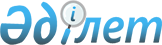 Ақсу ауданының 2011-2013 жылдарға арналған аудандық бюджеті туралы
					
			Күшін жойған
			
			
		
					Алматы облысы Ақсу аудандық мәслихатының 2010 жылғы 24 желтоқсандағы N 40-253 шешімі. Алматы облысының Әділет департаменті Ақсу ауданының Әділет басқармасында 2010 жылы 30 желтоқсанда N 2-4-124 тіркелді. Күші жойылды - Алматы облысы Ақсу аудандық мәслихатының 2012 жылғы 17 ақпандағы N 2-10 шешімімен      Ескерту. Күші жойылды - Алматы облысы Ақсу аудандық мәслихатының 17.02.2012 N 2-10 шешімімен.       РҚАО ескертпесі.

      Мәтінде авторлық орфография және пунктуация сақталған.

      Қазақстан Республикасының Бюджет Кодексінің 9-бабының 2-тармағына, "2011-2013 жылдарға арналған республикалық бюджет туралы" Заңына және Қазақстан Республикасының "Қазақстан Республикасындағы жергілікті мемлекеттік басқару және өзін-өзі басқару туралы" Заңының 6-бабының 1-тармағының 1)-тармақшасына сәйкес Ақсу аудандық мәслихаты ШЕШІМ ҚАБЫЛДАДЫ:



      1. Ақсу ауданының 2011-2013 жылдарға арналған аудандық бюджеті тиесінше 1, 2 және 3-қосымшаларға сәйкес, оның ішінде 2011 жылға төмендегі көлемде бекітілсін:



      1) Кірістер 3625273 мың теңге, оның ішінде:

      салықтық түсімдер бойынша 72742 мың теңге;

      салықтық емес түсімдер бойынша 7600 мың теңге;

      негізгі капиталды сатудан түсетін түсімдер 1199 мың теңге;

      трансферттер түсімдері бойынша 3543499 мың теңге;

      республикалық бюджеттен түсетін трансферттер барлығы 232326 мың теңге, оның ішінде:

      Ағымдағы мақсатты трансферттер- 216158 мың теңге, оның ішінде:

      білім беру саласына – 104381 мың теңге;

      әлеуметтік салаға – жастар тәжірибесіне 1560 мың теңге;

      ауылдық елді мекендер саласының мамандарын әлеуметтік қолдау шараларын іске асыру үшін көтерме жәрдемақыларға – 3641 мың теңге;

      ауыл шаруашылығы саласында эпизоотияға қарсы іс-шаралар жүргізуге – 106576 мың теңге;

      Дамытуға арналған мақсатты трансферттер – 16168 мың теңге, сумен қамтамасыз ету объектілерін дамытуға бағытталады;

      Облыстық бюджеттен түсетін трансферттер барлығы 491383 мың теңге көлемінде бекітілсін, оның ішінде:

      ағымдағы нысаналы трансферттер- 270825 мың теңге, оның ішінде:

      білім беру саласына - мектепке дейінгі білім беру ұйымдарына – 257110 мың теңге;

      тұрғын үй көмегі төлемдеріне – 3924 мың теңге;

      оқу орындарында оқитын студенттерге облыс әкімінің гранты - 4844 мың теңге;

      жылжымайтын мүлікті бағалауға - 361 мың теңге;

      ауыл шаруашылығы саласында энзоотияға қарсы іс-шаралар жүргізуге – 4586 мың теңге;

      Дамытуға арналған мақсатты трансферттер – 220558 мың теңге, оның ішінде:

      инженерлік коммуникациялық инфрақұрылымдарды дамыту және жайластыруға 2607 мың теңге;

      мемлекеттік коммуналдық тұрғын үй қорының тұрғын үй құрылысына – 61232 мың теңге;

      білім беру объектілерін дамытуға – 29217 мың теңге;

      сумен қамтамасыз ету объектілерін дамытуға - 127502 мың теңге;

      Субвенциялар – 2314734 мың теңге.



      2) Шығындар - 3690336 мың теңге.



      3) Таза бюджеттік несие беру - 13556 мың теңге, оның ішінде:

      бюджеттік несиелер – 13790 мың теңге;

      бюджеттік несиелерді өтеу – 233 мың теңге.



      4) Қаржылық активтермен операциялар бойынша сальдо - 0 теңге.



      5) Бюджет тапшылығы /профицит/ - -65063 теңге.



      6) Бюджет тапшылығын қаржыландыру (профицитін пайдалану) - 65063 мың теңге;

      Бюджет қаражатының бос қалдықтары - 51507 мың теңге.

      Ескерту. 1-тармаққа өзгеріс енгізілді - Алматы облысы Ақсу аудандық мәслихатының 2011.02.22 N 43-266 (2011 жылдың 1 қаңтарынан бастап қолданысқа енгізіледі); 2011.03.18 N 44-269 (2011 жылдың 1 қаңтарынан бастап қолданысқа енгізіледі); 2011.04.12 N 45-274 (2011 жылдың 1 қаңтарынан бастап қолданысқа енгізіледі); 2011.07.15 N 47-286 (2011 жылдың 1 қаңтарынан бастап қолданысқа енгізіледі); 2011.10.21 N 50-301 (2011 жылдың 1 қаңтарынан бастап қолданысқа енгізіледі); 2011.11.11 N 52-309 (2011 жылдың 1 қаңтарынан бастап қолданысқа енгізіледі) Шешімдерімен.



      2. 2011 жылға арналған аудандық бюджеттің түсімдерінің қалыптасуы Қазақстан Республикасының Бюджет кодексіне сәйкес, төмендегідей салық түсімдерінің есебінен белгіленсін:

      салықтық түсімдер;

      мүлікке салынатын салықтар;

      жер салығы;

      көлік құралдарына салынатын салық;

      бірыңғай жер салығы;

      акциздер;

      табиғи және басқа ресурстарды пайдаланғаны үшiн түсетiн түсiмдер;

      кәсіпкерлік және кәсіби қызметті жүргізгені үшін алынатын алымдар;

      мемлекеттік баж;

      салықтық емес түсімдер;

      негізгі капиталды сатудан түсетін түсімдер.



      3. 2011 жылға арналған аудандық бюджетте субвенциялар көлемі 2314734 мың теңге сомасында белгіленсін.



      4. 2011 жылға арналған аудан бюджетінде облыстық бюджет қаражаты есебінен білім беру саласын дамытуға 29217 мың теңге, республикалық бюджет есебінен 104381 мың теңге сомасында, облыстық бюджет қаражаты есебінен 257110 мың теңге ағымдағы нысаналы трансферттер ескерілсін, оның ішінде:

      білім беру объектілерін дамытуға – 29217 мың теңге;

      мемлекеттік бастауыш, негізгі орта және жалпы орта білім беру мекемелерінде лингафон және мультимедия кабинеттерін құруға – 11082 мың теңге;

      мемлекеттік бастауыш, негізгі орта және жалпы орта білім беру мекемелеріндегі физика, химия, биология кабинеттерін жабдықтауға – 12291 мың теңге;

      үйден оқитын мүгедек балаларды жабдықтау және бағдарламалармен қамтамасыз ету – 6871 мың теңге;

      мектепке дейінгі білім беру ұйымдарында мемлекеттік тапсырысты жүзеге асыруға -61436 мың теңге;

      "Балапан" бағдарламасын жүзеге асыруға - мектепке дейінгі білім беру объектілерінің күрделі жөндеу жұмыстарына – 257110 мың теңге;

      ата-аналарының қамқорлығынсыз қалған жетім балалардың күтіміне, асырауға қамқоршыларына ай сайынғы ақшалай қаражаттарды төлеуге - 12701 мың теңге;



      5. 2011 жылға арналған аудандық бюджетте Республикалық бюджет қаражаты есебiнен ауылдық елді мекендер саласының мамандарын әлеуметтік қолдау шараларын іске асыруға 3641 мың теңге сомасында ағымдағы нысаналы трансферттер ескерілсін.



      6. 2011 жылға арналған аудандық бюджетте "Бизнес жол картасы 2020" бағдарламасына республикалық бюджет қаражаты есебінен жастар практикасын өткізуге 1560 мың теңге трансферттер ескерілсін.



      7. 2011 жылға арналған аудандық бюджетте әлеуметтік салаға облыстық бюджет қаражаты есебінен ағымдағы нысаналы трансферттер ескерілсін, оның ішінде:

      тұрғын үй көмегіне - 3924 мың теңге;

      оқу орындарында оқитын студенттерге облыс әкімінің гранты - 4844 мың теңге.



      8. 2011 жылға арналған аудандық бюджетте эпизоотияға қарсы іс-шаралар жүргізу үшін республикалық бюджет қаражаты есебінен 106576 мың теңге сомасында, энзоотияға қарсы іс-шаралар жүргізу үшін облыстық бюджет қаражаты есебінен 4586 мың теңге сомасында ағымдағы нысаналы трансферттер ескерілсін.



      9. 2011 жылға арналған аудандық бюджетте ауылдық елді мекендер саласының мамандарын әлеуметтік қолдау шараларын іске асыру үшін 23144 мың теңге сомасында кредит ескерілсін.



      10. 2011 жылға арналған аудандық бюджетте ауданды дамытуға арналған нысаналы трансферттер қарастырылсын:

      мемлекеттік тұрғын үй қорының тұрғын үйлерінің құрылысына облыстық бюджеттен 61232 мың теңге нысаналы даму трансферттері көзделсін;

      инженерлік-коммуникациялық инфрақұрылымдарды дамыту және жайластыруға облыстық бюджеттен 2607 мың теңге сомасында көзделсін.



      11. 2011 жылға арналған аудандық бюджетте мектепке дейінгі білім беру объектілерінің күрделі жөндеу жұмыстарына 257110 мың теңге сомасында нысаналы даму трансферттері ескерілсін.



      12. 2011 жылға арналған аудандық бюджетте елді мекендерді ауыз сумен жабдықтау объектілерін салу және жаңғыртуға облыстық бюджеттен 127502 мың теңге, республикалық бюджет қаражаты есебінен 16168 мың теңге сомасында нысаналы даму трансферттері ескерілсін.



      13. 2011 жылға арналған аудандық бюджетте автокөлік жолдарының қызмет атқаруын қамтамасыз етуге және көліктік инфрақұрылымды дамытуға қаралған 79645 мың теңге қарастырылсын.



      14. 2011 жылға арналған аудандық бюджетте аудан әкімдігінің қаулысымен анықталатын жергілікті атқарушы органының резервіне 1247 мың теңге сомасы белгіленсін.



      15. 2011 жылға арналған аудандық бюджетті дамытудың жергілікті бюджеттік бағдарламаларының тізімі N 2-қосымшаға сәйкес бекітілсін.



      16. 2011 жылға арналған аудандық бюджетті атқару процесінде секвестрлеуге жатпайтын жергілікті бюджет бағдарламаларының тізімі N 3-қосымшаға сәйкес бекітілсін.



      17. Осы шешім 2011 жылғы 1 қаңтардан бастап қолданысқа енеді.      Сессия төрағасы                            Дубек Мұсанов      Мәслихат хатшысы                           Серпербаев Серікбек      КЕЛІСІЛДІ:      "Ақсу аудандық экономика,

      бюджеттік жоспарлау және

      кәсіпкерлік бөлімі" мемлекеттік

      мекемесінің бастығы                        Жандосова Гүлнара Жандосқызы

      24 желтоқсан 2010 жыл

Ақсу аудандық мәслихатының

2010 жылғы 24 желтоқсандағы

"Ақсу ауданының 2011-2013

жылдарға арналған аудандық

бюджеті туралы"

N 40-253 шешімінің

1-қосымшасы 

Ақсу ауданының 2011 жылға арналған аудандық бюджеті      Ескерту. 1-қосымша жаңа редакцияда - Алматы облысы Ақсу аудандық мәслихатының 2011.11.11 N 52-309 (2011 жылдың 1 қаңтарынан бастап қолданысқа енгізіледі) Шешімімен.

Ақсу аудандық мәслихатының

2010 жылғы 24 желтоқсандағы

"Ақсу ауданының 2011-2013

жылдарға арналған аудандық

бюджеті туралы"

N 40-253 шешімінің

2-қосымшасы 

2011 жылға арналған аудандық бюджеттің бюджеттік инвестициялық

жобаларды (бағдарламаларды) іске асыруға және заңды тұлғалардың

капиталын қалыптастыруға немесе ұлғайтуға бағытталған бюджеттік

бағдарламаларға бюджеттік бағдарламаларының тізбесі

Ақсу аудандық мәслихатының

2010 жылғы 24 желтоқсандағы

"Ақсу ауданының 2011-2013

жылдарға арналған аудандық

бюджеті туралы"

N 40-253 шешімінің

3-қосымшасы 

2011 жылға арналған аудандық бюджеттің атқарылуы барысында

қысқартуға жатпайтын жергілікті бюджеттік бағдарламалардың

тізбесі 

2011 жылға арналған аудан бюджетіне бағытталған нысаналы даму

бағдарламаларының тізбесі 

2011 жылға арналған аудан бюджетіне бағытталған нысаналы даму

бағдарламаларының тізбесі

Ақсу аудандық мәслихатының

2010 жылғы 24 желтоқсандағы

"Ақсу ауданының 2011-2013

жылдарға арналған аудандық

бюджеті туралы"

N 40-253 шешімінің

1-қосымшасы 

Ақсу ауданының 2012 жылға арналған аудандық бюджеті

Ақсу аудандық мәслихатының

2010 жылғы 24 желтоқсандағы

"Ақсу ауданының 2011-2013

жылдарға арналған аудандық

бюджеті туралы"

N 40-253 шешімінің

2-қосымшасы 

2012 жылға арналған аудандық бюджеттің бюджеттік инвестициялық

жобаларды (бағдарламаларды) іске асыруға және заңды тұлғалардың

жарғылық капиталын қалыптастыруға немесе ұлғайтуға бағытталған

бюджеттік бағдарламаларының тізбесі

Ақсу аудандық мәслихатының

2010 жылғы 24 желтоқсандағы

"Ақсу ауданының 2011-2013

жылдарға арналған аудандық

бюджеті туралы"

N 40-253 шешімінің

3-қосымшасы 

2012 жылға арналған аудандық бюджеттің атқарылуы барысында

қысқартуға жатпайтын жергілікті бюджеттік бағдарламалардың

тізбесі

Ақсу аудандық мәслихатының

2010 жылғы 24 желтоқсандағы

"Ақсу ауданының 2011-2013

жылдарға арналған аудандық

бюджеті туралы"

N 40-253 шешімінің

1-қосымшасы 

Ақсу ауданының 2013 жылға арналған аудандық бюджеті

Ақсу аудандық мәслихатының

2010 жылғы 24 желтоқсандағы

"Ақсу ауданының 2011-2013

жылдарға арналған аудандық

бюджеті туралы"

N 40-253 шешімінің

2-қосымшасы 

2013 жылға арналған аудандық бюджеттің бюджеттік инвестициялық

жобаларды (бағдарламаларды) іске асыруға және заңды тұлғалардың

жарғылық капиталын қалыптастыруға немесе ұлғайтуға бағытталған

бюджеттік бағдарламаларының тізбесі

Ақсу аудандық мәслихатының

2010 жылғы 24 желтоқсандағы

"Ақсу ауданының 2011-2013

жылдарға арналған аудандық

бюджеті туралы"

N 40-253 шешімінің

3-қосымшасы 

2013 жылға арналған аудандық бюджеттің атқарылуы барысында

қысқартуға жатпайтын жергілікті бюджеттік бағдарламалардың

тізбесі
					© 2012. Қазақстан Республикасы Әділет министрлігінің «Қазақстан Республикасының Заңнама және құқықтық ақпарат институты» ШЖҚ РМК
				СанатыСанатыСанатыСанатыСомасы

(мың

теңге)СыныпСыныпСыныпСомасы

(мың

теңге)Ішкі сыныпІшкі сыныпСомасы

(мың

теңге)АтауыСомасы

(мың

теңге)I. Кірістер36252731Салықтық түсімдер7274204Меншікке салынатын салықтар654111Мүлікке салынатын салықтар252363Жер салығы62904Көлiк құралдарына салынатын салық285355Бірыңғай жер салығы535005Тауарларға, жұмыстарға және қызметтерге

салынатын iшкi салықтар 33752Акциздер3033Табиғи және басқа ресурстарды пайдаланғаны

үшiн түсетiн түсiмдер984Кәсіпкерлік және кәсіби қызметті жүргізгені

үшін алынатын алымдар297408Заңдық мәнді іс-әрекеттерді жасағаны және

(немесе) оған уәкілеттігі бар мемлекеттік

органдар немесе лауазымды адамдар құжаттар

бергені үшін алынатын міндетті төлемдер39561Мемлекеттік баж39562Салықтық емес түсімдер760001Мемлекеттік меншіктен түсетін кірістер3593Мемлекет меншігіндегі акциялардың

мемлекеттік пакеттеріне дивидендтер95Мемлекет меншігіндегі мүлікті жалға беруден

түсетін кірістер35004Мемлекеттік бюджеттен қаржыландырылатын,

сондай-ақ Қазақстан Республикасы Ұлттық

Банкінің бюджетінен (шығыстар сметасынан)

ұсталатын және қаржыландырылатын мемлекеттік

мекемелер салатын айыппұлдар, өсімпұлдар,

санкциялар, өндіріп алулар9831Мұнай секторы ұйымдарынан түсетін түсімдерді

қоспағанда, мемлекеттік бюджеттен

қаржыландырылатын, сондай-ақ Қазақстан

Республикасы Ұлттық Банкінің бюджетінен

(шығыстар сметасынан) ұсталатын және

қаржыландырылатын мемлекеттік мекемелер

салатын айыппұлдар, өсімпұлдар, санкциялар,

өндіріп алулар98306Басқа да салықтық емес түсiмдер62581Басқа да салықтық емес түсiмдер62583Негізгі капиталды сатудан түсетін түсімдер119903Жердi және материалдық емес активтердi сату11991Жерді сату11994Трансферттердің түсімдері354349902Мемлекеттік басқарудың жоғарғы тұрған

органдарынан түсетін трансферттер35434992Облыстық бюджеттен түсетін трансферттер35434995Бюджеттік кредиттерді өтеу23301Бюджеттік кредиттерді өтеу2331Мемлекеттік бюджеттен берілетін бюджеттік

кредиттерді өтеу233Функционалдық топФункционалдық топФункционалдық топФункционалдық топФункционалдық топсомасы

мың

теңгеКіші функцияКіші функцияКіші функцияКіші функциясомасы

мың

теңгеБюджеттік бағдарламалардың әкімшісіБюджеттік бағдарламалардың әкімшісіБюджеттік бағдарламалардың әкімшісісомасы

мың

теңгеБағдарламаБағдарламасомасы

мың

теңгеАТАУЫсомасы

мың

теңгеII. Шығындар36903361Жалпы сипаттағы мемлекеттiк қызметтер24595001Мемлекеттiк басқарудың жалпы функцияларын

орындайтын өкiлдi, атқарушы және басқа

органдар210657112Аудан (облыстық маңызы бар қала)

мәслихатының аппараты13810001Аудан (облыстық маңызы бар қала)

мәслихатының қызметін қамтамасыз ету

жөніндегі қызметтер13810122Аудан (облыстық маңызы бар қала) әкімінің

аппараты65183001Аудан (облыстық маңызы бар қала) әкімінің

қызметін қамтамасыз ету жөніндегі

қызметтер45904003Мемлекеттік органдардың күрделі шығыстары19279123Қаладағы аудан, аудандық маңызы бар қала,

кент, ауыл (село), ауылдық (селолық)

округ әкімінің аппараты131664001Қаладағы аудан, аудандық маңызы бар

қаланың, кент, ауыл (село), ауылдық

(селолық) округ әкімінің қызметін

қамтамасыз ету жөніндегі қызметтер13166402Қаржылық қызмет11941452Ауданның (облыстық маңызы бар қаланың)

қаржы бөлімі11941001Аудандық бюджетті орындау және

коммуналдық меншікті (облыстық маңызы

бар қала) саласындағы мемлекеттік

саясатты іске асыру жөніндегі қызметтер11550003Салық салу мақсатында мүлікті бағалауды

жүргізу361010Коммуналдық меншікті жекешелендіруді

ұйымдастыру3005Жоспарлау және статистикалық қызмет23352476Ауданның (облыстық маңызы бар қаланың)

экономика және бюджеттік жоспарлау кәсіпкерлік бөлімі23352001Экономикалық саясатты, мемлекеттік

жоспарлау жүйесін қалыптастыру және

дамыту және ауданды (облыстық маңызы бар

қаланы) басқару саласындағы мемлекеттік

саясатты іске асыру жөніндегі қызметтер21155003Мемлекеттік органдардың күрделі шығыстары21972Қорғаныс11011101Әскери мұқтаждар495122Аудан (облыстық маңызы бар қала) әкімінің

аппараты495005Жалпыға бірдей әскери міндетті атқару

шеңберіндегі іс-шаралар49502Төтенше жағдайлар жөнiндегi жұмыстарды

ұйымдастыру109616122Аудан (облыстық маңызы бар қала) әкімінің

аппараты109616006Аудан (облыстық маңызы бар қала)

ауқымындағы төтенше жағдайлардың алдын

алу және оларды жою108833007Аудандық (қалалық) ауқымдағы дала

өрттерінің, сондай-ақ мемлекеттік өртке

қарсы қызмет органдары құрылмаған елдi

мекендерде өрттердің алдын алу және

оларды сөндіру жөніндегі іс-шаралар7834Білім беру235638101Мектепке дейінгі тәрбие және оқыту257206471Ауданның (облыстық маңызы бар қаланың)

білім, дене шынықтыру және спорт бөлімі257206003Мектепке дейінгі тәрбие ұйымдарының

қызметін қамтамасыз ету25720602Бастауыш, негізгі орта және жалпы орта

білім беру1859428123Қаладағы аудан, аудандық маңызы бар қала,

кент, ауыл (село), ауылдық (селолық)

округ әкімінің аппараты2865005Ауылдық (селолық) жерлерде балаларды

мектепке дейін тегін алып баруды және

кері алып келуді ұйымдастыру2865471Ауданның (облыстық маңызы бар қаланың)

білім, дене шынықтыру және спорт бөлімі1856563004Жалпы білім беру1815037005Балалар мен жеткіншектерге қосымша білім

беру4152609Білім беру саласындағы өзге де қызметтер239747466Ауданның (облыстық маңызы бар қаланың)

сәулет, қала құрылысы және құрылыс бөлімі190170037Білім беру объектілерін салу және

реконструкциялау190170471Ауданның (облыстық маңызы бар қаланың)

білім, дене шынықтыру және спорт бөлімі49577008Ауданның (облыстық маңызы бар қаланың)

мемлекеттік білім беру мекемелерінде

білім беру жүйесін ақпараттандыру9095009Ауданның (облыстық маңызы бар қаланың)

мемлекеттік білім беру мекемелер үшін

оқулықтар мен оқу-әдiстемелiк кешендерді

сатып алу және жеткізу19453010Аудандық (қалалық) ауқымдағы мектеп

олимпиадаларын және мектептен тыс

іс-шараларды өткiзу1405020Жетім баланы (жетім балаларды) және

ата-аналарының қамқорынсыз қалған баланы

(балаларды) күтіп-ұстауға асыраушыларына

ай сайынғы ақшалай қаражат төлемдері12753023Үйде оқытылатын мүгедек балаларды

жабдықпен, бағдарламалық қамтыммен

қамтамасыз ету68716Әлеуметтік көмек және әлеуметтік

қамсыздандыру11444802Әлеуметтік көмек93140451Ауданның (облыстық маңызы бар қаланың)

жұмыспен қамту және әлеуметтік

бағдарламалар бөлімі93140002Еңбекпен қамту бағдарламасы26435004Ауылдық жерлерде тұратын денсаулық

сақтау, білім беру, әлеуметтік қамтамасыз

ету, мәдениет және спорт мамандарына отын

сатып алуға Қазақстан Республикасының

заңнамасына сәйкес әлеуметтік көмек

көрсету14690005Мемлекеттік атаулы әлеуметтік көмек4510006Тұрғын үй көмегі1924007Жергілікті өкілетті органдардың шешімі

бойынша мұқтаж азаматтардың жекелеген

топтарына әлеуметтік көмек8514010Үйден тәрбиеленіп оқытылатын мүгедек балаларды материалдық қамтамасыз ету2138014Мұқтаж азаматтарға үйде әлеуметтiк көмек

көрсету2177001618 жасқа дейінгі балаларға мемлекеттік

жәрдемақылар2811017Мүгедектерді оңалту жеке бағдарламасына

сәйкес, мұқтаж мүгедектерді міндетті

гигиеналық құралдармен қамтамасыз етуге,

және ымдау тілі мамандарының, жеке

көмекшілердің қызмет көрсету2779023Жұмыспен қамту орталықтарының қызметін

қамтамасыз ету756909Әлеуметтiк көмек және әлеуметтiк

қамтамасыз ету салаларындағы өзге де

қызметтер21308451Ауданның (облыстық маңызы бар қаланың)

жұмыспен қамту және әлеуметтік

бағдарламалар бөлімі21308001Жергілікті деңгейде халық үшін әлеуметтік

бағдарламаларды жұмыспен қамтуды

қамтамасыз етуді іске асыру саласындағы

мемлекеттік саясатты іске асыру жөніндегі

қызметтер20700011Жәрдемақыларды және басқа да әлеуметтік

төлемдерді есептеу, төлеу мен жеткізу

бойынша қызметтерге ақы төлеу6087Тұрғын үй-коммуналдық шаруашылық42791001Тұрғын үй шаруашылығы56858458Ауданның (облыстық маңызы бар қаланың)

тұрғын үй-коммуналдық шаруашылығы,

жолаушылар көлігі және автомобиль жолдары

бөлімі2844003Мемлекеттік тұрғын үй қорының сақталуын

ұйымдастыру2844466Ауданның (облыстық маңызы бар қаланың)

сәулет, қала құрылысы және құрылыс бөлімі54014003Мемлекеттік коммуналдық тұрғын үй қорының

тұрғын үй құрылысы52232004Инженерлік коммуникациялық инфрақұрылымды

дамыту және жайластыру178202Коммуналдық шаруашылық276758458Ауданның (облыстық маңызы бар қаланың)

тұрғын үй-коммуналдық шаруашылығы,

жолаушылар көлігі және автомобиль жолдары

бөлімі276758012Сумен жабдықтау және су бөлу жүйесінің

қызмет етуі23198028Коммуналдық шаруашылығын дамыту63307029Сумен жабдықтау жүйесін дамыту163868030Өңірлік жұмыспен қамту және кадрларды

қайта даярлау стратегиясын іске асыру

шеңберінде инженерлік коммуникациялық

инфрақұрылымды жөндеу және

елді-мекендерді көркейту2638503Елді-мекендерді көркейту94294458Ауданның (облыстық маңызы бар қаланың)

тұрғын үй-коммуналдық шаруашылығы,

жолаушылар көлігі және автомобиль жолдары

бөлімі94294015Елдi мекендердегі көшелердi жарықтандыру63419016Елдi мекендердiң санитариясын қамтамасыз

ету3365017Жерлеу орындарын күтiп-ұстау және туысы

жоқтарды жерлеу283018Елдi мекендердi абаттандыру және

көгалдандыру272278Мәдениет, спорт, туризм және ақпараттық

кеңістiк14099201Мәдениет саласындағы қызмет97308478Ауданның (облыстық маңызы бар қаланың)

ішкі саясат, мәдениет және тілдерді

дамыту бөлімі97308009Мәдени-демалыс жұмысын қолдау9730802Спорт2765471Ауданның (облыстық маңызы бар қаланың)

білім, дене шынықтыру және спорт бөлімі2765014Аудандық (облыстық маңызы бар қалалық)

деңгейде спорттық жарыстар өткiзу685015Әртүрлi спорт түрлерi бойынша аудан

(облыстық маңызы бар қала) құрама

командаларының мүшелерiн дайындау және

олардың облыстық спорт жарыстарына

қатысуы208003Ақпараттық кеңістік31636478Ауданның (облыстық маңызы бар қаланың)

ішкі саясат, мәдениет және тілдерді

дамыту бөлімі31636005Газеттер мен журналдар арқылы мемлекеттік

ақпараттық саясат жүргізу жөніндегі

қызметтер 5662007Аудандық (қалалық) кiтапханалардың жұмыс

iстеуi25304008Мемлекеттік тілді және Қазақстан

халықтарының басқа да тілдерін дамыту670 09Мәдениет, спорт, туризм және ақпараттық

кеңiстiктi ұйымдастыру жөнiндегi өзге де

қызметтер9283478Ауданның (облыстық маңызы бар қаланың)

ішкі саясат, мәдениет және тілдерді

дамыту бөлімі9283001Ақпаратты, мемлекеттілікті нығайту және

азаматтардың әлеуметтік сенімділігін

қалыптастыру саласында жергілікті

деңгейде мемлекеттік саясатты іске асыру

жөніндегі қызметтер8014004Жастар саясаты саласындағы өңірлік

бағдарламаларды iске асыру126910Ауыл, су, орман, балық шаруашылығы,

ерекше қорғалатын табиғи аумақтар,

қоршаған ортаны және жануарлар дүниесін

қорғау, жер қатынастары17585701Ауыл шаруашылығы38213474Ауданның (облыстық маңызы бар қаланың)

ауыл шаруашылығы және ветеринария бөлімі17621001Жергілікті деңгейде ауыл шаруашылығы және

ветеринария саласындағы мемлекеттік

саясатты іске асыру жөніндегі қызметтер12493007Қаңғыбас иттер мен мысықтарды аулауды

және жоюды ұйымдастыру510008Алып қойылатын және жойылатын ауру

жануарлардың, жануарлардан алынатын

өнімдер мен шикізаттың құнын иелеріне

өтеу2454011Жануарлардың энзоотиялық аурулары бойынша

ветеринариялық іс-шараларды жүргізу2164476Ауданның (облыстық маңызы бар қаланың)

экономика және бюджеттік жоспарлау

кәсіпкерлік бөлімі20592004Ауылдық елді мекендердің әлеуметтік

саласының мамандарын әлеуметтік қолдау

шараларын іске асыру үшін бюджеттік

кредиттер13790099Республикалық бюджеттен берілетін

нысаналы трансферттер есебінен ауылдық

елді мекендер саласының мамандарын

әлеуметтік қолдау шараларын іске асыру680206Жер қатынастары17885463Ауданның (облыстық маңызы бар қаланың)

жер қатынастары бөлімі17885001Аудан (облыстық маңызы бар қала)

аумағында жер қатынастарын реттеу

саласындағы мемлекеттік саясатты іске

асыру жөніндегі қызметтер6732004Жердi аймақтарға бөлу жөнiндегi

жұмыстарды ұйымдастыру8500006Аудандық маңызы бар қалалардың,

кенттердiң, ауылдардың (селолардың),

ауылдық (селолық) округтердiң шекарасын

белгiлеу кезiнде жүргiзiлетiн жерге

орналастыру265309Ауыл, су, орман, балық шаруашылығы және

қоршаған ортаны қорғау мен жер

қатынастары саласындағы өзге де қызметтер119759474Ауданның (облыстық маңызы бар қаланың)

ауыл шаруашылығы және ветеринария бөлімі119759013Эпизоотияға қарсы іс-шаралар жүргізу11975911Өнеркәсіп,сәулет,қала құрылысы және

құрылыс қызметі873702Сәулет,қала құрылысы және құрылыс қызметі8737466Ауданның (облыстық маңызы бар қаланың)

сәулет, қала құрылысы және құрылыс бөлімі8737001Құрылыс, облыс қалаларының, аудандарының

және елді мекендерінің сәулеттік бейнесін

жақсарту саласындағы мемлекеттік саясатты

іске асыру және ауданның (облыстық маңызы

бар қаланың) аумағын оңтайла және тиімді

қала құрылыстық игеруді қамтамасыз ету

жөніндегі қызметтер 873712Көлiк және коммуникация7946601Автомобиль көлiгi79466458Ауданның (облыстық маңызы бар қаланың)

тұрғын үй-коммуналдық шаруашылығы,

жолаушылар көлігі және автомобиль жолдары

бөлімі79466023Автомобиль жолдарының жұмыс істеуін

қамтамасыз ету7946613Басқалар2811309Басқалар28113451Ауданның (облыстық маңызы бар қаланың)

жұмыспен қамту және әлеуметтік

бағдарламалар бөлімі1560022"Бизнестің жол картасы-2020" бағдарламасы

шеңберінде жеке кәсіпкерлікті қолдау1560452Ауданның (облыстық маңызы бар қаланың)

қаржы бөлімі1247012Ауданның (облыстық маңызы бар қаланың)

жергілікті атқарушы органының резерві1247458Ауданның (облыстық маңызы бар қаланың)

тұрғын үй-коммуналдық шаруашылығы,

жолаушылар көлігі және автомобиль жолдары

бөлімі6034001Жергілікті деңгейде тұрғын үй-коммуналдық

шаруашылығы, жолаушылар көлігі және

автомобиль жолдары саласындағы

мемлекеттік саясатты іске асыру жөніндегі

қызметтер6034471Ауданның (облыстық маңызы бар қаланың)

білім, дене шынықтыру және спорт бөлімі19272001Білім, дене шынықтыру және спорт бөлімі

қызметін қамтамасыз ету1927215Трансферттер237101Трансферттер2371452Ауданның (облыстық маңызы бар қаланың)

қаржы бөлімі2371006Нысаналы пайдаланылмаған (толық

пайдаланылмаған) трансферттерді қайтару2371Функционалдық топФункционалдық топФункционалдық топФункционалдық топФункционалдық топСомасы

мың

теңгеКіші функцияКіші функцияКіші функцияКіші функцияСомасы

мың

теңгеБюджеттік бағдарламалардың әкімшісіБюджеттік бағдарламалардың әкімшісіБюджеттік бағдарламалардың әкімшісіСомасы

мың

теңгеБағдарламаБағдарламаСомасы

мың

теңгеАтауыСомасы

мың

теңгеIII. Таза бюджеттік несие беру13556Бюджеттік несиелер1379010Ауыл, су, орман, балық шаруашылығы,

ерекше қорғалатын табиғи аумақтар,

қоршаған ортаны және жануарлар дүниесін

қорғау, жер қатынастары1379001Ауыл шаруашылығы13790476Ауданның (облыстық маңызы бар қаланың)

экономика, бюджеттік жоспарлау және

кәсіпкерлік бөлімі13790004Ауылдық елді мекендердің әлеуметтік

саласының мамандарын әлеуметтік қолдау

шараларын іске асыру үшін бюджеттік

несиелер13790СанатыСанатыСанатыСанатыСанатыСомасы

мың

теңгеСыныпСыныпСыныпСыныпСомасы

мың

теңгеІшкі сыныпІшкі сыныпІшкі сыныпСомасы

мың

теңгеЕрекшелігіЕрекшелігіСомасы

мың

теңгеАтауыСомасы

мың

теңгеБюджеттік несиелерді өтеу2335Бюджеттік несиелерді өтеу23301Бюджеттік несиелерді өтеу2331Мемлекеттік бюджеттен берілетін

бюджеттік несиелерді өтеу23313Жеке тұлғаларға жергілікті бюджеттен

берілетін бюджеттік несиелерді өтеу233СанатыСанатыСанатыСанатыСанатыСомасы

мың

теңгеСыныпСыныпСыныпСыныпСомасы

мың

теңгеІшкі сыныпІшкі сыныпІшкі сыныпСомасы

мың

теңгеЕрекшелігіЕрекшелігіСомасы

мың

теңгеАтауыСомасы

мың

теңгеV. Бюджеттік тапшылығы-65063Санаты Санаты Санаты Санаты Санаты Сомасы

мың

теңгеСыныпСыныпСыныпСыныпСомасы

мың

теңгеІшкі сыныпІшкі сыныпІшкі сыныпСомасы

мың

теңгеЕрекшелігіЕрекшелігіСомасы

мың

теңгеАтауыСомасы

мың

теңгеVI. Бюджет тапшылығын қаржыландыру

(профицитін пайдалану)65063VII. Қарыздар түсімі137907Қарыздар түсімі1379001Мемлекеттік ішкі қарыздар137902Қарыз алу келісім-шарттары1379003Ауданның (облыстық маңызы бар қаланың)

жергілікті атқарушы органы алатын

қарыздар13790VIII. Бюджет қаражаттарының

пайдаланылатын қалдықтары515078Бюджет қаражаттарының пайдаланылатын

қалдықтары5150701Бюджет қаражаты қалдықтары515071Бюджет қаражатының бос қалдықтары5150701Бюджет қаражатының бос қалдықтары51507Функционалдық топФункционалдық топФункционалдық топФункционалдық топФункционалдық топСомасы

мың

теңгеКіші функцияКіші функцияКіші функцияКіші функцияСомасы

мың

теңгеБюджеттік бағдарламалардың әкімшісіБюджеттік бағдарламалардың әкімшісіБюджеттік бағдарламалардың әкімшісіСомасы

мың

теңгеБағдарламаБағдарламаСомасы

мың

теңгеА Т А У ЫСомасы

мың

теңге16Қарыздарды өтеу23401Қарыздарды өтеу234452Ауданның (облыстық маңызы бар қаланың) қаржы бөлімі234008Жергілікті атқарушы органның жоғары тұрған бюджет алдындағы борышын өтеу233021Жергілікті бюджеттен бөлінген пайдаланылмаған бюджеттік кредиттерді қайтару1Функционалдық топФункционалдық топФункционалдық топФункционалдық топФункционалдық топФункционалдық топКіші функцияКіші функцияКіші функцияКіші функцияКіші функцияБағдарлама әкімшісіБағдарлама әкімшісіБағдарлама әкімшісіБағдарлама әкімшісіБағдарламаБағдарламаБағдарламаИнвестициялық жобаларИнвестициялық жобаларИнвестициялық жобаларИнвестициялық жобаларИнвестициялық жобаларИнвестициялық жобалар4Білім беру9Білім беру саласындағы өзге де қызметтер466Ауданның (облыстық маңызы бар қаланың) сәулет, қала құрылысы және құрылыс бөлімі037Білім беру объектілерін салу және реконструкциялау015Жергілікті бюджет қаражаты есебінен7Тұрғын-үй коммуналдық шаруашылық1Тұрғын үй шаруашылығы466Ауданның (облыстық маңызы бар қаланың) сәулет, қала құрылысы және құрылыс бөлімі003Мемлекеттік коммуналдық тұрғын үй қорының тұрғын үй құрылысы015Жергілікті бюджет қаражаты есебінен004Инженерлік коммуникациялық инфрақұрылымды дамыту және жайластыру015Жергілікті бюджет қаражаты есебінен02Коммуналдық шаруашылық458Ауданның (облыстық маңызы бар қаланың) тұрғын үй-коммуналдық шаруашылығы, жолаушылар көлігі және автомобиль жолдары бөлімі029Сумен жабдықтау жүйесін дамыту011Республикалық бюджеттен берілетін трансферттер есебінен015Жергілікті бюджет қаражаты есебінен030Өңірлік жұмыспен қамту және кадрларды қайта даярлау стратегиясын іске асыру шеңберінде инженерлік коммуникациялық инфрақұрылымды жөндеу және елді-мекендерді көркейту029Ауданның (облыстық маңызы бар қаланың) бюджет қаражаты есебінен01Ауыл шаруашылығы476Ауданның (облыстық маңызы бар қаланың) экономика, бюджеттік жоспарлау және кәсіпкерлік бөлімі004Ауылдық елді мекендердің әлеуметтік саласының мамандарын әлеуметтік қолдау шараларын іске асыру үшін бюджеттік кредиттер099Республикалық бюджеттен берілетін нысаналы трансферттер есебінен ауылдық елді мекендер саласының мамандарын әлеуметтік қолдау шараларын іске асыруФункционалдық топФункционалдық топФункционалдық топФункционалдық топФункционалдық топФункционалдық топКіші функцияКіші функцияКіші функцияКіші функцияКіші функцияБағдарлама әкімшісіБағдарлама әкімшісіБағдарлама әкімшісіБағдарлама әкімшісіБағдарламаБағдарламаБағдарламаА Т А У Ы4Білім беру2Бастауыш, негізгі орта және жалпы орта білім беру471Ауданның (облыстық маңызы бар қаланың) білім, дене шынықтыру және спорт бөлімі004Жалпы білім беруФункционалдық топФункционалдық топФункционалдық топФункционалдық топФункционалдық топФункционалдық топСомасыКіші функцияКіші функцияКіші функцияКіші функцияКіші функцияСомасыБюджеттік бағдарламалардың әкімшісіБюджеттік бағдарламалардың әкімшісіБюджеттік бағдарламалардың әкімшісіБюджеттік бағдарламалардың әкімшісіСомасыБағдарламаБағдарламаБағдарламаСомасыкіші бағдарламакіші бағдарламаСомасыА Т А У ЫА Т А У ЫСомасыБарлығы2367264Білім беру2921709Білім беру саласындағы өзге де қызметтер29217466Ауданның (облыстық маңызы бар қаланың) сәулет, қала құрылысы және құрылыс бөлімі29217037Білім беру объектілерін салу және реконструкциялау292177Тұрғын үй-коммуналдық шаруашылық20750901Тұрғын үй шаруашылығы63839466Ауданның (облыстық маңызы бар қаланың) сәулет, қала құрылысы және құрылыс бөлімі63839003Мемлекеттік коммуналдық тұрғын үй қорының тұрғын үй құрылысы61232004Инженерлік коммуникациялық инфрақұрылымды дамыту және жайластыру260702Коммуналдық шаруашылық143670458Ауданның (облыстық маңызы бар қаланың) тұрғын үй-коммуналдық шаруашылығы, жолаушылар көлігі және автомобиль жолдары бөлімі143670029Сумен жабдықтау жүйесін дамыту143670Функционалдық топФункционалдық топФункционалдық топФункционалдық топФункционалдық топСомасыКіші функцияКіші функцияКіші функцияКіші функцияСомасыБюджеттік бағдарламалардың әкімшісіБюджеттік бағдарламалардың әкімшісіБюджеттік бағдарламалардың әкімшісіСомасыБағдарламаБағдарламаСомасыА Т А У ЫСомасыБарлығы4869831Жалпы сипаттағы мемлекеттiк қызметтер36102Қаржылық қызмет361452Ауданның (облыстық маңызы бар қаланың) қаржы бөлімі361003Салық салу мақсатында мүлікті бағалауды жүргізу3614Білім беру36149101Мектепке дейінгі тәрбие және оқыту318546471Ауданның (облыстық маңызы бар қаланың) білім, дене шынықтыру және спорт бөлімі318546003Мектепке дейінгі тәрбие ұйымдарының қызметін қамтамасыз ету ОБ318546Республикалық бюджеттен берілетін трансферттер есебiнен61436Облыстық бюджеттен берілетін трансферттер есебінен 25711009Білім беру саласындағы өзге де қызметтер42945471Ауданның (облыстық маңызы бар қаланың) білім, дене шынықтыру және спорт бөлімі42945Лингофондық және мультимедиялық кабинеттер жасауға ағымдағы нысаналы трансферттер (РБ)11082Физика, химия, биология кабинеттерін оқу жабдығымен жарақтандыруға ағымдағы нысаналы трансферттер (РБ)12291020Жетім баланы (жетім балаларды) және ата-аналарының қамқорынсыз қалған баланы (балаларды) күтіп-ұстауға асыраушыларына ай сайынғы ақшалай қаражат төлемдері12701023Үйде оқытылатын мүгедек балаларды жабдықпен, бағдарламалық қамтыммен қамтамасыз ету68716Әлеуметтік көмек және әлеуметтік қамсыздандыру876802Әлеуметтік көмек8768451Ауданның (облыстық маңызы бар қаланың) жұмыспен қамту және әлеуметтік бағдарламалар бөлімі8768006Тұрғын үй көмегі3924007Жергілікті өкілетті органдардың шешімі бойынша мұқтаж азаматтардың жекелеген топтарына әлеуметтік көмек484410Ауыл, су, орман, балық шаруашылығы, ерекше қорғалатын табиғи аумақтар, қоршаған ортаны және жануарлар дүниесін қорғау, жер қатынастары11480301Ауыл шаруашылығы8227474Ауданның (облыстық маңызы бар қаланың) ауыл шаруашылығы және ветеринария бөлімі4586011Жануарлардың энзоотиялық аурулары бойынша ветеринариялық іс-шараларды жүргізу4586476Ауданның (облыстық маңызы бар қаланың) экономика және бюджеттік жоспарлау кәсіпкерлік бөлімі3641099Республикалық бюджеттен берілетін нысаналы трансферттер есебінен ауылдық елді мекендер саласының мамандарын әлеуметтік қолдау шараларын іске асыру364109Ауыл, су, орман, балық шаруашылығы және қоршаған ортаны қорғау мен жер қатынастары саласындағы өзге де қызметтер106576474Ауданның (облыстық маңызы бар қаланың) ауыл шаруашылығы және ветеринария бөлімі106576013Эпизоотияға қарсы іс-шаралар жүргізу10657613Басқалар156009Басқалар1560451Ауданның (облыстық маңызы бар қаланың) жұмыспен қамту және әлеуметтік бағдарламалар бөлімі1560022"Бизнестің жол картасы - 2020" бағдарламасы шеңберінде жеке кәсіпкерлікті қолдау1560СанатыСанатыСанатыСанатыСанатыСомасы

мың теңгеСыныпСыныпСыныпСыныпСомасы

мың теңгеІшкі сыныпІшкі сыныпІшкі сыныпСомасы

мың теңгеЕрекшелігіЕрекшелігіСомасы

мың теңгеА Т А У ЫА Т А У ЫСомасы

мың теңгеI..Кірістер45318411Салықтық түсімдер6057304Меншікке салынатын салықтар517551Мүлікке салынатын салықтар230003Жер салығы60204Көлiк құралдарына салынатын салық185355Бірыңғай жер салығы420005Тауарларға, жұмыстарға және қызметтерге салынатын iшкi салықтар33482Акциздер5103Табиғи және басқа ресурстарды пайдаланғаны үшiн түсетiн түсiмдер384Кәсіпкерлік және кәсіби қызметті жүргізгені үшін алынатын алымдар280008Заңдық мәнді іс-әрекеттерді жасағаны және (немесе) оған уәкілеттігі бар мемлекеттік органдар немесе лауазымды адамдар құжаттар бергені үшін алынатын міндетті төлемдер54701Мемлекеттік баж54702Салықтық емес түсімдер232001Мемлекеттік меншіктен түсетін кірістер5303Мемлекет меншігіндегі акциялардың мемлекеттік пакеттеріне дивидендтер805Мемлекет меншігіндегі мүлікті жалға беруден түсетін кірістер45004Мемлекеттік бюджеттен қаржыландырылатын, сондай-ақ Қазақстан Республикасы Ұлттық Банкінің бюджетінен (шығыстар сметасынан) ұсталатын және қаржыландырылатын мемлекеттік мекемелер салатын айыппұлдар, өсімпұлдар, санкциялар, өндіріп алулар8901Мұнай секторы ұйымдарынан түсетін түсімдерді қоспағанда, мемлекеттік бюджеттен қаржыландырылатын, сондай-ақ Қазақстан Республикасы Ұлттық Банкінің бюджетінен (шығыстар сметасынан) ұсталатын және қаржыландырылатын мемлекеттік мекемелер салатын айыппұлдар, өсімпұлдар, санкциялар, өндіріп алулар89006Басқа да салықтық емес түсiмдер9001Басқа да салықтық емес түсiмдер9003Негізгі капиталды сатудан түсетін түсімдер180003Жердi және материалдық емес активтердi сату18001Жерді сату18004Трансферттердің түсімдері446631702Мемлекеттік басқарудың жоғарғы тұрған органдарынан түсетін трансферттер44663172Облыстық бюджеттен түсетін трансферттер44663175Бюджеттік кредиттерді өтеу83101Бюджеттік кредиттерді өтеу8311Мемлекеттік бюджеттен берілетін бюджеттік кредиттерді өтеу831Функционалдық топФункционалдық топФункционалдық топФункционалдық топФункционалдық топФункционалдық топБекітілген

мың теңгеКіші функцияКіші функцияКіші функцияКіші функцияКіші функцияБекітілген

мың теңгеБюджеттік бағдарламалардың әкімшісіБюджеттік бағдарламалардың әкімшісіБюджеттік бағдарламалардың әкімшісіБюджеттік бағдарламалардың әкімшісіБекітілген

мың теңгеБағдарламаБағдарламаБағдарламаБекітілген

мың теңгекіші бағдарламакіші бағдарламаБекітілген

мың теңгеА Т А У ЫА Т А У ЫБекітілген

мың теңгеII. Шығындар45630701Жалпы сипаттағы мемлекеттiк қызметтер24001601Мемлекеттiк басқарудың жалпы функцияларын орындайтын өкiлдi, атқарушы және басқа органдар210296112Аудан (облыстық маңызы бар қала) мәслихатының аппараты15872001Аудан (облыстық маңызы бар қала) мәслихатының қызметін қамтамасыз ету жөніндегі қызметтер15872122Аудан (облыстық маңызы бар қала) әкімінің аппараты53353001Аудан (облыстық маңызы бар қала) әкімінің қызметін қамтамасыз ету жөніндегі қызметтер50353003Мемлекеттік органдардың күрделі шығыстары3000123Қаладағы аудан, аудандық маңызы бар қала, кент, ауыл (село), ауылдық (селолық) округ әкімінің аппараты141071001Қаладағы аудан, аудандық маңызы бар қаланың, кент, ауыл (село), ауылдық (селолық) округ әкімінің қызметін қамтамасыз ету жөніндегі қызметтер14107102Қаржылық қызмет9508452Ауданның (облыстық маңызы бар қаланың) қаржы бөлімі9508001Аудандық бюджетті орындау және коммуналдық меншікті (облыстық маңызы бар қала) саласындағы мемлекеттік саясатты іске асыру жөніндегі қызметтер9147003Салық салу мақсатында мүлікті бағалауды жүргізу36105Жоспарлау және статистикалық қызмет20212476Ауданның (облыстық маңызы бар қаланың) экономика және бюджеттік жоспарлау кәсіпкерлік бөлімі20212001Экономикалық саясатты, мемлекеттік жоспарлау жүйесін қалыптастыру және дамыту және ауданды (облыстық маңызы бар қаланы) басқару саласындағы мемлекеттік саясатты іске асыру жөніндегі қызметтер19101003Мемлекеттік органдардың күрделі шығыстары11112Қорғаныс136801Әскери мұқтаждар530122Аудан (облыстық маңызы бар қала) әкімінің аппараты530005Жалпыға бірдей әскери міндетті атқару шеңберіндегі іс-шаралар53002Төтенше жағдайлар жөнiндегi жұмыстарды ұйымдастыру838122Аудан (облыстық маңызы бар қала) әкімінің аппараты838007Аудандық (қалалық) ауқымдағы дала өрттерінің, сондай-ақ мемлекеттік өртке қарсы қызмет органдары құрылмаған елдi мекендерде өрттердің алдын алу және оларды сөндіру жөніндегі іс-шаралар8383Қоғамдық тәртіп, қауіпсіздік, құқықтық, сот, қылмыстық-атқару қызметі584201Құқық қорғау қызметi5842458Ауданның (облыстық маңызы бар қаланың) тұрғын үй-коммуналдық шаруашылығы, жолаушылар көлігі және автомобиль жолдары бөлімі5842021Елдi мекендерде жол жүрісі қауiпсiздiгін қамтамасыз ету58424Білім беру357098101Мектепке дейінгі тәрбие және оқыту412725471Ауданның (облыстық маңызы бар қаланың) білім, дене шынықтыру және спорт бөлімі412725003Мектепке дейінгі тәрбие ұйымдарының қызметін қамтамасыз ету41272502Бастауыш, негізгі орта және жалпы орта білім беру1981311123Қаладағы аудан, аудандық маңызы бар қала, кент, ауыл (село), ауылдық (селолық) округ әкімінің аппараты3066005Ауылдық (селолық) жерлерде балаларды мектепке дейін тегін алып баруды және кері алып келуді ұйымдастыру3066471Ауданның (облыстық маңызы бар қаланың) білім, дене шынықтыру және спорт бөлімі1978245004Жалпы білім беру1932318005Балалар мен жеткіншектерге қосымша білім беру4592709Білім беру саласындағы өзге де қызметтер1176945466Ауданның (облыстық маңызы бар қаланың) сәулет, қала құрылысы және құрылыс бөлімі1124000037Білім беру объектілерін салу және реконструкциялау1124000471Ауданның (облыстық маңызы бар қаланың) білім, дене шынықтыру және спорт бөлімі52945008Ауданның (облыстық маңызы бар қаланың) мемлекеттік білім беру мекемелерінде білім беру жүйесін ақпараттандыру12292009Ауданның (облыстық маңызы бар қаланың) мемлекеттік білім беру мекемелер үшін оқулықтар мен оқу-әдiстемелiк кешендерді сатып алу және жеткізу19578010Аудандық (қалалық) ауқымдағы мектеп олимпиадаларын және мектептен тыс іс-шараларды өткiзу1503020Жетім баланы (жетім балаларды) және ата-аналарының қамқорынсыз қалған баланы (балаларды) күтіп-ұстауға асыраушыларына ай сайынғы ақшалай қаражат төлемдері12701023Үйде оқытылатын мүгедек балаларды жабдықпен, бағдарламалық қамтыммен қамтамасыз ету68716Әлеуметтік көмек және әлеуметтік қамсыздандыру12569802Әлеуметтік көмек105389451Ауданның (облыстық маңызы бар қаланың) жұмыспен қамту және әлеуметтік бағдарламалар бөлімі105389002Еңбекпен қамту бағдарламасы27381004Ауылдық жерлерде тұратын денсаулық сақтау, білім беру, әлеуметтік қамтамасыз ету, мәдениет және спорт мамандарына отын сатып алуға Қазақстан Республикасының заңнамасына сәйкес әлеуметтік көмек көрсету15378005Мемлекеттік атаулы әлеуметтік көмек14348006Тұрғын үй көмегі4199007Жергілікті өкілетті органдардың шешімі бойынша мұқтаж азаматтардың жекелеген топтарына әлеуметтік көмек7214010Үйден тәрбиеленіп оқытылатын мүгедек балаларды материалдық қамтамасыз ету2511014Мұқтаж азаматтарға үйде әлеуметтiк көмек көрсету1893901618 жасқа дейінгі балаларға мемлекеттік жәрдемақылар 12295017Мүгедектерді оңалту жеке бағдарламасына сәйкес, мұқтаж мүгедектерді міндетті гигиеналық құралдармен қамтамасыз етуге, және ымдау тілі мамандарының, жеке көмекшілердің қызмет көрсету312409Әлеуметтiк көмек және әлеуметтiк қамтамасыз ету салаларындағы өзге де қызметтер20309451Ауданның (облыстық маңызы бар қаланың) жұмыспен қамту және әлеуметтік бағдарламалар бөлімі20309001Жергілікті деңгейде халық үшін әлеуметтік бағдарламаларды жұмыспен қамтуды қамтамасыз етуді іске асыру саласындағы мемлекеттік саясатты іске асыру жөніндегі қызметтер 19252011Жәрдемақыларды және басқа да әлеуметтік төлемдерді есептеу, төлеу мен жеткізу бойынша қызметтерге ақы төлеу10577Тұрғын үй-коммуналдық шаруашылық30230101Тұрғын үй шаруашылығы147800466Ауданның (облыстық маңызы бар қаланың) сәулет, қала құрылысы және құрылыс бөлімі147800003Мемлекеттік коммуналдық тұрғын үй қорының тұрғын үй құрылысы92800004Инженерлік коммуникациялық инфрақұрылымды дамыту және жайластыру5500002Коммуналдық шаруашылық101121458Ауданның (облыстық маңызы бар қаланың) тұрғын үй-коммуналдық шаруашылығы, жолаушылар көлігі және автомобиль жолдары бөлімі101121029Сумен жабдықтау жүйесін дамыту10112103Елді-мекендерді көркейту53380458Қаладағы аудан, аудандық маңызы бар қала, кент, ауыл (село), ауылдық (селолық) округ әкімінің аппараты53380015Елдi мекендердегі көшелердi жарықтандыру14599016Елдi мекендердiң санитариясын қамтамасыз ету3601017Жерлеу орындарын күтiп-ұстау және туысы жоқтарды жерлеу1908018Елдi мекендердi абаттандыру және көгалдандыру332728Мәдениет, спорт, туризм және ақпараттық кеңістiк11979001Мәдениет саласындағы қызмет72061478Ауданның (облыстық маңызы бар қаланың) ішкі саясат, мәдениет және тілдерді дамыту бөлімі72061009Мәдени-демалыс жұмысын қолдау7206102Спорт2959471Ауданның (облыстық маңызы бар қаланың) білім, дене шынықтыру және спорт бөлімі2959014Аудандық (облыстық маңызы бар қалалық) деңгейде спорттық жарыстар өткiзу733015Әртүрлi спорт түрлерi бойынша аудан (облыстық маңызы бар қала) құрама командаларының мүшелерiн дайындау және олардың облыстық спорт жарыстарына қатысуы222603Ақпараттық кеңістік35561478Ауданның (облыстық маңызы бар қаланың) ішкі саясат, мәдениет және тілдерді дамыту бөлімі35561005Газеттер мен журналдар арқылы мемлекеттік ақпараттық саясат жүргізу жөніндегі қызметтер 6338007Аудандық (қалалық) кiтапханалардың жұмыс iстеуi28506008Мемлекеттік тілді және Қазақстан халықтарының басқа да тілдерін дамыту71709Мәдениет, спорт, туризм және ақпараттық кеңiстiктi ұйымдастыру жөнiндегi өзге де қызметтер9209478Ауданның (облыстық маңызы бар қаланың) ішкі саясат, мәдениет және тілдерді дамыту бөлімі9209001Ақпаратты, мемлекеттілікті нығайту және азаматтардың әлеуметтік сенімділігін қалыптастыру саласында жергілікті деңгейде мемлекеттік саясатты іске асыру жөніндегі қызметтер8921004Жастар саясаты саласындағы өңірлік бағдарламаларды iске асыру28810Ауыл, су, орман, балық шаруашылығы, ерекше қорғалатын табиғи аумақтар, қоршаған ортаны және жануарлар дүниесін қорғау, жер қатынастары7421201Ауыл шаруашылығы57463474Ауданның (облыстық маңызы бар қаланың) ауыл шаруашылығы және ветеринария бөлімі21507001Жергілікті деңгейде ауыл шаруашылығы және ветеринария саласындағы мемлекеттік саясатты іске асыру жөніндегі қызметтер13307007Қаңғыбас иттер мен мысықтарды аулауды және жоюды ұйымдастыру400008Алып қойылатын және жойылатын ауру жануарлардың, жануарлардан алынатын өнімдер мен шикізаттың құнын иелеріне өтеу2500011Жануарлардың энзоотиялық аурулары бойынша ветеринариялық іс-шараларды жүргізу5300476Ауданның (облыстық маңызы бар қаланың) экономика және бюджеттік жоспарлау кәсіпкерлік бөлімі35956004Ауылдық елді мекендердің әлеуметтік саласының мамандарын әлеуметтік қолдау шараларын іске асыру үшін бюджеттік кредиттер32060099Республикалық бюджеттен берілетін нысаналы трансферттер есебінен ауылдық елді мекендер саласының мамандарын әлеуметтік қолдау шараларын іске асыру389606Жер қатынастары16749463Ауданның (облыстық маңызы бар қаланың) жер қатынастары бөлімі7249001Аудан (облыстық маңызы бар қала) аумағында жер қатынастарын реттеу саласындағы мемлекеттік саясатты іске асыру жөніндегі қызметтер7249004Жердi аймақтарға бөлу жөнiндегi жұмыстарды ұйымдастыру950011Өнеркәсіп, сәулет, қала құрылысы және құрылыс қызметі959702Сәулет, қала құрылысы және құрылыс қызметі9597466Ауданның (облыстық маңызы бар қаланың) сәулет, қала құрылысы және құрылыс бөлімі9597001Құрылыс, облыс қалаларының, аудандарының және елді мекендерінің сәулеттік бейнесін жақсарту саласындағы мемлекеттік саясатты іске асыру және ауданның (облыстық маңызы бар қаланың) аумағын оңтайлы және тиімді қала құрылыстық игеруді қамтамасыз ету жөніндегі қызметтер 959712Көлiк және коммуникация8522001Автомобиль көлiгi85220458Ауданның (облыстық маңызы бар қаланың) тұрғын үй-коммуналдық шаруашылығы, жолаушылар көлігі және автомобиль жолдары бөлімі85220023Автомобиль жолдарының жұмыс істеуін қамтамасыз ету8522013Басқалар2804509Басқалар28045458Ауданның (облыстық маңызы бар қаланың) тұрғын үй-коммуналдық шаруашылығы, жолаушылар көлігі және автомобиль жолдары бөлімі6558001Жергілікті деңгейде тұрғын үй-коммуналдық шаруашылығы, жолаушылар көлігі және автомобиль жолдары саласындағы мемлекеттік саясатты іске асыру жөніндегі қызметтер6558471Ауданның (облыстық маңызы бар қаланың) білім, дене шынықтыру және спорт бөлімі21487001Білім, дене шынықтыру және спорт бөлімі қызметін қамтамасыз ету21487Функционалдық топФункционалдық топФункционалдық топФункционалдық топФункционалдық топСомасы

мың теңгеКіші функцияКіші функцияКіші функцияКіші функцияСомасы

мың теңгеБюджеттік бағдарламалардың әкімшісіБюджеттік бағдарламалардың әкімшісіБюджеттік бағдарламалардың әкімшісіСомасы

мың теңгеБағдарламаБағдарламаСомасы

мың теңгеА Т А У ЫСомасы

мың теңгеIII. Таза бюджеттік кредит беру31229Функционалдық топФункционалдық топФункционалдық топФункционалдық топФункционалдық топСомасы

мың теңгеКіші функцияКіші функцияКіші функцияКіші функцияСомасы

мың теңгеБюджеттік бағдарламалардың әкімшісіБюджеттік бағдарламалардың әкімшісіБюджеттік бағдарламалардың әкімшісіСомасы

мың теңгеБағдарламаБағдарламаСомасы

мың теңгеА Т А У ЫСомасы

мың теңгеБюджеттік кредиттер3206010Ауыл, су, орман, балық шаруашылығы, ерекше қорғалатын табиғи аумақтар, қоршаған ортаны және жануарлар дүниесін қорғау, жер қатынастары3206001Ауыл шаруашылығы32060476Ауданның (облыстық маңызы бар қаланың) экономика, бюджеттік жоспарлау және кәсіптік бөлімі32060004Ауылдық елді мекендердің әлеуметтік саласының мамандарын әлеуметтік қолдау шараларын іске асыру үшін бюджеттік кредиттер32060СанатыСанатыСанатыСанатыСанатыСомасы

мың теңгеСыныпСыныпСыныпСыныпСомасы

мың теңгеІшкі сыныпІшкі сыныпІшкі сыныпСомасы

мың теңгеЕрекшелігіЕрекшелігіСомасы

мың теңгеА Т А У ЫСомасы

мың теңге5Бюджеттік кредиттерді өтеу83101Бюджеттік кредиттерді өтеу8311мемлекеттік бюджеттен берілетін бюджеттік кредиттерді өтеу83113Жеке тұлғаларға жергілікті бюджеттен берілетін бюджеттік кредиттерді өтеу831СанатыСанатыСанатыСанатыСанатыбекітілген

бюджетСомасы

мың теңгеСыныпСыныпСыныпСыныпбекітілген

бюджетСомасы

мың теңгеІшкі сыныпІшкі сыныпІшкі сыныпбекітілген

бюджетСомасы

мың теңгеЕрекшелігіЕрекшелігібекітілген

бюджетСомасы

мың теңгеА Т А Л У Ыбекітілген

бюджетСомасы

мың теңгеV. Бюджет тапшылығы (профициті)-31229СанатыСанатыСанатыСанатыСанатыбекітілген

бюджетСомасы

мың теңгеСыныпСыныпСыныпСыныпбекітілген

бюджетСомасы

мың теңгеІшкі сыныпІшкі сыныпІшкі сыныпбекітілген

бюджетСомасы

мың теңгеЕрекшелігіЕрекшелігібекітілген

бюджетСомасы

мың теңгеА Т А У Ыбекітілген

бюджетСомасы

мың теңгеVI. Бюджет тапшылығын

қаржыландыру (профицитін

пайдалану)31229СанатыСанатыСанатыСанатыСанатыСанатыбекітілген

бюджетСомасы

мың теңгеСыныпСыныпСыныпСыныпСыныпбекітілген

бюджетСомасы

мың теңгеІшкі сыныпІшкі сыныпІшкі сыныпІшкі сыныпбекітілген

бюджетСомасы

мың теңгеЕрекшелігіЕрекшелігіЕрекшелігібекітілген

бюджетСомасы

мың теңгеА Т А У ЫА Т А У Ыбекітілген

бюджетСомасы

мың теңгеVII. Қарыздар түсімі320607Қарыздар түсімі320601320602Қарыз алу келісім-шарттары3206003Ауданның (облыстық маңызы бар қаланың) жергілікті атқарушы органы алатын қарыздар32060Функционалдық топФункционалдық топФункционалдық топФункционалдық топФункционалдық топФункционалдық топбекітілген

мың теңгеКіші функцияКіші функцияКіші функцияКіші функцияКіші функциябекітілген

мың теңгеБюджеттік бағдарламалардың әкімшісіБюджеттік бағдарламалардың әкімшісіБюджеттік бағдарламалардың әкімшісіБюджеттік бағдарламалардың әкімшісібекітілген

мың теңгеБағдарламаБағдарламабекітілген

мың теңгеКіші бағдарламаКіші бағдарламабекітілген

мың теңгеА Т А У Ыбекітілген

мың теңге16Қарыздарды өтеу83101Қарыздарды өтеу831452Ауданның (облыстық маңызы бар қаланың) қаржы бөлімі831008Жергілікті атқарушы органның жоғары тұрған бюджет алдындағы борышын өтеу831Функционалдық топФункционалдық топФункционалдық топФункционалдық топФункционалдық топФункционалдық топКіші функцияКіші функцияКіші функцияКіші функцияКіші функцияБағдарлама әкімшісіБағдарлама әкімшісіБағдарлама әкімшісіБағдарлама әкімшісіБағдарламаБағдарламаБағдарламаИнвестициялық жобаларИнвестициялық жобаларИнвестициялық жобаларИнвестициялық жобаларИнвестициялық жобаларИнвестициялық жобалар4Білім беру9Білім беру саласындағы өзге де қызметтер466Ауданның (облыстық маңызы бар қаланың) сәулет, қала құрылысы және құрылыс бөлімі037Білім беру объектілерін салу және реконструкциялау015Жергілікті бюджет қаражаты есебінен7Тұрғын-үй коммуналдық шаруашылық1Тұрғын үй шаруашылығы466Ауданның (облыстық маңызы бар қаланың) сәулет, қала құрылысы және құрылыс бөлімі003Мемлекеттік коммуналдық тұрғын үй қорының тұрғын үй құрылысы015Жергілікті бюджет қаражаты есебінен004Инженерлік коммуникациялық инфрақұрылымды дамыту және жайластыру015Жергілікті бюджет қаражаты есебінен02Коммуналдық шаруашылық458Ауданның (облыстық маңызы бар қаланың) тұрғын үй-коммуналдық шаруашылығы, жолаушылар көлігі және автомобиль жолдары бөлімі029Сумен жабдықтау жүйесін дамыту011Республикалық бюджеттен берілетін трансферттер есебінен015Жергілікті бюджет қаражаты есебінен01Ауыл шаруашылығы476Ауданның (облыстық маңызы бар қаланың) экономика, бюджеттік жоспарлау және кәсіпкерлік бөлімі004Ауылдық елді мекендердің әлеуметтік саласының мамандарын әлеуметтік қолдау шараларын іске асыру үшін бюджеттік кредиттер099Республикалық бюджеттен берілетін нысаналы трансферттер есебінен ауылдық елді мекендер саласының мамандарын әлеуметтік қолдау шараларын іске асыруФункционалдық топФункционалдық топФункционалдық топФункционалдық топФункционалдық топФункционалдық топКіші функцияКіші функцияКіші функцияКіші функцияКіші функцияБағдарлама әкімшісіБағдарлама әкімшісіБағдарлама әкімшісіБағдарлама әкімшісіБағдарламаБағдарламаБағдарламаА Т А У Ы4Білім беру2Бастауыш, негізгі орта және жалпы орта білім беру471Ауданның (облыстық маңызы бар қаланың) білім, дене шынықтыру және спорт бөлімі004Жалпы білім беруСанатыСанатыСанатыСанатыСанатыСомасы

мың теңгеСыныпСыныпСыныпСыныпСомасы

мың теңгеІшкі сыныпІшкі сыныпІшкі сыныпСомасы

мың теңгеЕрекшелігіЕрекшелігіСомасы

мың теңгеА Т А У ЫА Т А У ЫСомасы

мың теңгеI. Кірістер44977091Салықтық түсімдер6273104Меншікке салынатын салықтар531941Мүлікке салынатын салықтар219943Жер салығы61604Көлiк құралдарына салынатын салық205405Бірыңғай жер салығы450005Тауарларға, жұмыстарға және қызметтерге салынатын iшкi салықтар37522Акциздер5353Табиғи және басқа ресурстарды пайдаланғаны үшiн түсетiн түсiмдер504Кәсіпкерлік және кәсіби қызметті жүргізгені үшін алынатын алымдар316708Заңдық мәнді іс-әрекеттерді жасағаны және (немесе) оған уәкілеттігі бар мемлекеттік органдар немесе лауазымды адамдар құжаттар бергені үшін алынатын міндетті төлемдер57851Мемлекеттік баж57852Салықтық емес түсімдер246501Мемлекеттік меншіктен түсетін кірістер5653Мемлекет меншігіндегі акциялардың мемлекеттік пакеттеріне дивидендтер855Мемлекет меншігіндегі мүлікті жалға беруден түсетін кірістер48004Мемлекеттік бюджеттен қаржыландырылатын, сондай-ақ Қазақстан Республикасы Ұлттық Банкінің бюджетінен (шығыстар сметасынан) ұсталатын және қаржыландырылатын мемлекеттік мекемелер салатын айыппұлдар, өсімпұлдар, санкциялар, өндіріп алулар9501Мұнай секторы ұйымдарынан түсетін түсімдерді қоспағанда, мемлекеттік бюджеттен қаржыландырылатын, сондай-ақ Қазақстан Республикасы Ұлттық Банкінің бюджетінен (шығыстар сметасынан) ұсталатын және қаржыландырылатын мемлекеттік мекемелер салатын айыппұлдар, өсімпұлдар, санкциялар, өндіріп алулар95006Басқа да салықтық емес түсiмдер9501Басқа да салықтық емес түсiмдер9503Негізгі капиталды сатудан түсетін түсімдер200003Жердi және материалдық емес активтердi сату20001Жерді сату20004Трансферттердің түсімдері442968202Мемлекеттік басқарудың жоғарғы тұрған органдарынан түсетін трансферттер44296822Облыстық бюджеттен түсетін трансферттер44296825Бюджеттік кредиттерді өтеу83101Бюджеттік кредиттерді өтеу8311Мемлекеттік бюджеттен берілетін бюджеттік кредиттерді өтеу831Функционалдық топФункционалдық топФункционалдық топФункционалдық топФункционалдық топФункционалдық топБекітілген

мың теңгеКіші функцияКіші функцияКіші функцияКіші функцияКіші функцияБекітілген

мың теңгеБюджеттік бағдарламалардың әкімшісіБюджеттік бағдарламалардың әкімшісіБюджеттік бағдарламалардың әкімшісіБюджеттік бағдарламалардың әкімшісіБекітілген

мың теңгеБағдарламаБағдарламаБағдарламаБекітілген

мың теңгекіші бағдарламакіші бағдарламаБекітілген

мың теңгеА Т А У ЫА Т А У ЫБекітілген

мың теңгеII. Шығындар45369531Жалпы сипаттағы мемлекеттiк қызметтер24588801Мемлекеттiк басқарудың жалпы функцияларын орындайтын өкiлдi, атқарушы және басқа органдар215302112Аудан (облыстық маңызы бар қала) мәслихатының аппараты16162001Аудан (облыстық маңызы бар қала) мәслихатының қызметін қамтамасыз ету жөніндегі қызметтер16162122Аудан (облыстық маңызы бар қала) әкімінің аппараты56188001Аудан (облыстық маңызы бар қала) әкімінің қызметін қамтамасыз ету жөніндегі қызметтер51906003Мемлекеттік органдардың күрделі шығыстары4282123Қаладағы аудан, аудандық маңызы бар қала, кент, ауыл (село), ауылдық (селолық) округ әкімінің аппараты142952001Қаладағы аудан, аудандық маңызы бар қаланың, кент, ауыл (село), ауылдық (селолық) округ әкімінің қызметін қамтамасыз ету жөніндегі қызметтер14295202Қаржылық қызмет9717452Ауданның (облыстық маңызы бар қаланың) қаржы бөлімі9717001Аудандық бюджетті орындау және коммуналдық меншікті (облыстық маңызы бар қала) саласындағы мемлекеттік саясатты іске асыру жөніндегі қызметтер9356003Салық салу мақсатында мүлікті бағалауды жүргізу36105Жоспарлау және статистикалық қызмет20869476Ауданның (облыстық маңызы бар қаланың) экономика және бюджеттік жоспарлау кәсіпкерлік бөлімі20869001Экономикалық саясатты, мемлекеттік жоспарлау жүйесін қалыптастыру және дамыту және ауданды (облыстық маңызы бар қаланы) басқару саласындағы мемлекеттік саясатты іске асыру жөніндегі қызметтер19738003Мемлекеттік органдардың күрделі шығыстары11312Қорғаныс146401Әскери мұқтаждар567122Аудан (облыстық маңызы бар қала) әкімінің аппараты567005Жалпыға бірдей әскери міндетті атқару шеңберіндегі іс-шаралар56702Төтенше жағдайлар жөнiндегi жұмыстарды ұйымдастыру897122Аудан (облыстық маңызы бар қала) әкімінің аппараты897007Аудандық (қалалық) ауқымдағы дала өрттерінің, сондай-ақ мемлекеттік өртке қарсы қызмет органдары құрылмаған елдi мекендерде өрттердің алдын алу және оларды сөндіру жөніндегі іс-шаралар8973Қоғамдық тәртіп, қауіпсіздік, құқықтық, сот, қылмыстық-атқару қызметі625101Құқық қорғау қызметi6251458Ауданның (облыстық маңызы бар қаланың) тұрғын үй-коммуналдық шаруашылығы, жолаушылар көлігі және автомобиль жолдары бөлімі6251021Елдi мекендерде жол жүрісі қауiпсiздiгін қамтамасыз ету62514Білім беру325405201Мектепке дейінгі тәрбие және оқыту544848471Ауданның (облыстық маңызы бар қаланың) білім, дене шынықтыру және спорт бөлімі544848003Мектепке дейінгі тәрбие ұйымдарының қызметін қамтамасыз ету54484802Бастауыш, негізгі орта және жалпы орта білім беру2355214123Қаладағы аудан, аудандық маңызы бар қала, кент, ауыл (село), ауылдық (селолық) округ әкімінің аппараты3280005Ауылдық (селолық) жерлерде балаларды мектепке дейін тегін алып баруды және кері алып келуді ұйымдастыру3280471Ауданның (облыстық маңызы бар қаланың) білім, дене шынықтыру және спорт бөлімі2351934004Жалпы білім беру2304363005Балалар мен жеткіншектерге қосымша білім беру4757109Білім беру саласындағы өзге де қызметтер353990466Ауданның (облыстық маңызы бар қаланың) сәулет, қала құрылысы және құрылыс бөлімі300000037Білім беру объектілерін салу және реконструкциялау300000471Ауданның (облыстық маңызы бар қаланың) білім, дене шынықтыру және спорт бөлімі53990008Ауданның (облыстық маңызы бар қаланың) мемлекеттік білім беру мекемелерінде білім беру жүйесін ақпараттандыру13153009Ауданның (облыстық маңызы бар қаланың) мемлекеттік білім беру мекемелер үшін оқулықтар мен оқу-әдiстемелiк кешендерді сатып алу және жеткізу19656010Аудандық (қалалық) ауқымдағы мектеп олимпиадаларын және мектептен тыс іс-шараларды өткiзу1609020Жетім баланы (жетім балаларды) және ата-аналарының қамқорынсыз қалған баланы (балаларды) күтіп-ұстауға асыраушыларына ай сайынғы ақшалай қаражат төлемдері12701023Үйде оқытылатын мүгедек балаларды жабдықпен, бағдарламалық қамтыммен қамтамасыз ету68716Әлеуметтік көмек және әлеуметтік қамсыздандыру13222402Әлеуметтік көмек111525451Ауданның (облыстық маңызы бар қаланың) жұмыспен қамту және әлеуметтік бағдарламалар бөлімі111525002Еңбекпен қамту бағдарламасы29298004Ауылдық жерлерде тұратын денсаулық сақтау, білім беру, әлеуметтік қамтамасыз ету, мәдениет және спорт мамандарына отын сатып алуға Қазақстан Республикасының заңнамасына сәйкес әлеуметтік көмек көрсету16454005Мемлекеттік атаулы әлеуметтік көмек15352006Тұрғын үй көмегі4493007Жергілікті өкілетті органдардың шешімі бойынша мұқтаж азаматтардың жекелеген топтарына әлеуметтік көмек7719010Үйден тәрбиеленіп оқытылатын мүгедек балаларды материалдық қамтамасыз ету2687014Мұқтаж азаматтарға үйде әлеуметтiк көмек көрсету1902301618 жасқа дейінгі балаларға мемлекеттік жәрдемақылар 13156017Мүгедектерді оңалту жеке бағдарламасына сәйкес, мұқтаж мүгедектерді міндетті гигиеналық құралдармен қамтамасыз етуге, және ымдау тілі мамандарының, жеке көмекшілердің қызмет көрсету334309Әлеуметтiк көмек және әлеуметтiк қамтамасыз ету салаларындағы өзге де қызметтер20699451Ауданның (облыстық маңызы бар қаланың) жұмыспен қамту және әлеуметтік бағдарламалар бөлімі20699001Жергілікті деңгейде халық үшін әлеуметтік бағдарламаларды жұмыспен қамтуды қамтамасыз етуді іске асыру саласындағы мемлекеттік саясатты іске асыру жөніндегі қызметтер 19568011Жәрдемақыларды және басқа да әлеуметтік төлемдерді есептеу, төлеу мен жеткізу бойынша қызметтерге ақы төлеу11317Тұрғын үй-коммуналдық шаруашылық24711701Тұрғын үй шаруашылығы50000466Ауданның (облыстық маңызы бар қаланың) сәулет, қала құрылысы және құрылыс бөлімі50000004Инженерлік коммуникациялық инфрақұрылымды дамыту және жайластыру5000002Коммуналдық шаруашылық140000458Ауданның (облыстық маңызы бар қаланың) тұрғын үй-коммуналдық шаруашылығы, жолаушылар көлігі және автомобиль жолдары бөлімі140000029Сумен жабдықтау жүйесін дамыту14000003Елді-мекендерді көркейту57117458Қаладағы аудан, аудандық маңызы бар қала, кент, ауыл (село), ауылдық (селолық) округ әкімінің аппараты57117015Елдi мекендердегі көшелердi жарықтандыру15621016Елдi мекендердiң санитариясын қамтамасыз ету3853017Жерлеу орындарын күтiп-ұстау және туысы жоқтарды жерлеу2042018Елдi мекендердi абаттандыру және көгалдандыру356018Мәдениет, спорт, туризм және ақпараттық кеңістiк20345701Мәдениет саласындағы қызмет155079478Ауданның (облыстық маңызы бар қаланың) ішкі саясат, мәдениет және тілдерді дамыту бөлімі155079009Мәдени-демалыс жұмысын қолдау15507902Спорт3166471Ауданның (облыстық маңызы бар қаланың) білім, дене шынықтыру және спорт бөлімі3166014Аудандық (облыстық маңызы бар қалалық) деңгейде спорттық жарыстар өткiзу784015Әртүрлi спорт түрлерi бойынша аудан (облыстық маңызы бар қала) құрама командаларының мүшелерiн дайындау және олардың облыстық спорт жарыстарына қатысуы238203Ақпараттық кеңістік35812478Ауданның (облыстық маңызы бар қаланың) ішкі саясат, мәдениет және тілдерді дамыту бөлімі37663005Газеттер мен журналдар арқылы мемлекеттік ақпараттық саясат жүргізу жөніндегі қызметтер6416007Аудандық (қалалық) кiтапханалардың жұмыс iстеуi28629008Мемлекеттік тілді және Қазақстан халықтарының басқа да тілдерін дамыту76709Мәдениет, спорт, туризм және ақпараттық кеңiстiктi ұйымдастыру жөнiндегi өзге де қызметтер9400478Ауданның (облыстық маңызы бар қаланың) ішкі саясат, мәдениет және тілдерді дамыту бөлімі9400001Ақпаратты, мемлекеттілікті нығайту және азаматтардың әлеуметтік сенімділігін қалыптастыру саласында жергілікті деңгейде мемлекеттік саясатты іске асыру жөніндегі қызметтер9092004Жастар саясаты саласындағы өңірлік бағдарламаларды iске асыру30810Ауыл, су, орман, балық шаруашылығы, ерекше қорғалатын табиғи аумақтар, қоршаған ортаны және жануарлар дүниесін қорғау, жер қатынастары10495601Ауыл шаруашылығы66540474Ауданның (облыстық маңызы бар қаланың) ауыл шаруашылығы және ветеринария бөлімі22296001Жергілікті деңгейде ауыл шаруашылығы және ветеринария саласындағы мемлекеттік саясатты іске асыру жөніндегі қызметтер13496007Қаңғыбас иттер мен мысықтарды аулауды және жоюды ұйымдастыру600008Алып қойылатын және жойылатын ауру жануарлардың, жануарлардан алынатын өнімдер мен шикізаттың құнын иелеріне өтеу2500011Жануарлардың энзоотиялық аурулары бойынша ветеринариялық іс-шараларды жүргізу5700476Ауданның (облыстық маңызы бар қаланың) экономика және бюджеттік жоспарлау кәсіпкерлік бөлімі44244004Ауылдық елді мекендердің әлеуметтік саласының мамандарын әлеуметтік қолдау шараларын іске асыру үшін бюджеттік кредиттер40075099Республикалық бюджеттен берілетін нысаналы трансферттер есебінен ауылдық елді мекендер саласының мамандарын әлеуметтік қолдау шараларын іске асыру416906Жер қатынастары38416463Ауданның (облыстық маңызы бар қаланың) жер қатынастары бөлімі7416001Аудан (облыстық маңызы бар қала) аумағында жер қатынастарын реттеу саласындағы мемлекеттік саясатты іске асыру жөніндегі қызметтер7416004Жердi аймақтарға бөлу жөнiндегi жұмыстарды ұйымдастыру3100011Өнеркәсіп,сәулет,қала құрылысы және құрылыс қызметі22184202Сәулет,қала құрылысы және құрылыс қызметі221842466Ауданның (облыстық маңызы бар қаланың) сәулет, қала құрылысы және құрылыс бөлімі221842001Құрылыс, облыс қалаларының, аудандарының және елді мекендерінің сәулеттік бейнесін жақсарту саласындағы мемлекеттік саясатты іске асыру және ауданның (облыстық маңызы бар қаланың) аумағын оңтайлы және тиімді қала құрылыстық игеруді қамтамасыз ету жөніндегі қызметтер 22184212Көлiк және коммуникация9118501Автомобиль көлiгi91185458Ауданның (облыстық маңызы бар қаланың) тұрғын үй-коммуналдық шаруашылығы, жолаушылар көлігі және автомобиль жолдары бөлімі91185023Автомобиль жолдарының жұмыс істеуін қамтамасыз ету9118513Басқалар2851709Басқалар28517458Ауданның (облыстық маңызы бар қаланың) тұрғын үй-коммуналдық шаруашылығы, жолаушылар көлігі және автомобиль жолдары бөлімі6690001Жергілікті деңгейде тұрғын үй-коммуналдық шаруашылығы, жолаушылар көлігі және автомобиль жолдары саласындағы мемлекеттік саясатты іске асыру жөніндегі қызметтер6690471Ауданның (облыстық маңызы бар қаланың) білім, дене шынықтыру және спорт бөлімі21827001Білім, дене шынықтыру және спорт бөлімі қызметін қамтамасыз ету21827Функционалдық топФункционалдық топФункционалдық топФункционалдық топФункционалдық топСомасы

мың теңгеКіші функцияКіші функцияКіші функцияКіші функцияСомасы

мың теңгеБюджеттік бағдарламалардың әкімшісіБюджеттік бағдарламалардың әкімшісіБюджеттік бағдарламалардың әкімшісіСомасы

мың теңгеБағдарламаБағдарламаСомасы

мың теңгеА Т А У ЫСомасы

мың теңгеIII. Таза бюджеттік кредит беру39244Функционалдық топФункционалдық топФункционалдық топФункционалдық топФункционалдық топСомасы

мың теңгеКіші функцияКіші функцияКіші функцияКіші функцияСомасы

мың теңгеБюджеттік бағдарламалардың әкімшісіБюджеттік бағдарламалардың әкімшісіБюджеттік бағдарламалардың әкімшісіСомасы

мың теңгеБағдарламаБағдарламаСомасы

мың теңгеА Т А У ЫСомасы

мың теңгеБюджеттік кредиттер4007510Ауыл, су, орман, балық шаруашылығы, ерекше қорғалатын табиғи аумақтар, қоршаған ортаны және жануарлар дүниесін қорғау, жер қатынастары4007501Ауыл шаруашылығы40075476Ауданның (облыстық маңызы бар қаланың) экономика, бюджеттік жоспарлау және кәсіптік бөлімі40075004Ауылдық елді мекендердің әлеуметтік саласының мамандарын әлеуметтік қолдау шараларын іске асыру үшін бюджеттік кредиттер40075СанатыСанатыСанатыСанатыСанатыСомасы

мың теңгеСыныпСыныпСыныпСыныпСомасы

мың теңгеІшкі сыныпІшкі сыныпІшкі сыныпСомасы

мың теңгеЕрекшелігіЕрекшелігіСомасы

мың теңгеА Т А У ЫСомасы

мың теңге5Бюджеттік кредиттерді өтеу83101Бюджеттік кредиттерді өтеу8311мемлекеттік бюджеттен берілетін бюджеттік кредиттерді өтеу83113Жеке тұлғаларға жергілікті бюджеттен берілетін бюджеттік кредиттерді өтеу831СанатыСанатыСанатыСанатыСанатыбекітілген

бюджетСомасы

мың теңгеСыныпСыныпСыныпСыныпбекітілген

бюджетСомасы

мың теңгеІшкі сыныпІшкі сыныпІшкі сыныпбекітілген

бюджетСомасы

мың теңгеЕрекшелігіЕрекшелігібекітілген

бюджетСомасы

мың теңгеА Т А Л У Ыбекітілген

бюджетСомасы

мың теңгеV. Бюджет тапшылығы (профициті)-39244СанатыСанатыСанатыСанатыСанатыбекітілген

бюджетСомасы

мың теңгеСыныпСыныпСыныпСыныпбекітілген

бюджетСомасы

мың теңгеІшкі сыныпІшкі сыныпІшкі сыныпбекітілген

бюджетСомасы

мың теңгеЕрекшелігіЕрекшелігібекітілген

бюджетСомасы

мың теңгеА Т А У Ыбекітілген

бюджетСомасы

мың теңгеVI. Бюджет тапшылығын

қаржыландыру (профицитін

пайдалану)39244СанатыСанатыСанатыСанатыСанатыСанатыбекітілген

бюджетСомасы

мың теңгеСыныпСыныпСыныпСыныпСыныпбекітілген

бюджетСомасы

мың теңгеІшкі сыныпІшкі сыныпІшкі сыныпІшкі сыныпбекітілген

бюджетСомасы

мың теңгеЕрекшелігіЕрекшелігіЕрекшелігібекітілген

бюджетСомасы

мың теңгеА Т А У ЫА Т А У Ыбекітілген

бюджетСомасы

мың теңгеVII. Қарыздар түсімі400757Қарыздар түсімі400751Мемлекеттік ішкі қарыздар400752Қарыз алу келісім-шарттары4007503Ауданның (облыстық маңызы бар қаланың) жергілікті атқарушы органы алатын қарыздар40075Функционалдық топФункционалдық топФункционалдық топФункционалдық топФункционалдық топФункционалдық топбекітілген

мың теңгеКіші функцияКіші функцияКіші функцияКіші функцияКіші функциябекітілген

мың теңгеБюджеттік бағдарламалардың әкімшісіБюджеттік бағдарламалардың әкімшісіБюджеттік бағдарламалардың әкімшісіБюджеттік бағдарламалардың әкімшісібекітілген

мың теңгеБағдарламаБағдарламабекітілген

мың теңгеКіші бағдарламаКіші бағдарламабекітілген

мың теңгеА Т А У Ыбекітілген

мың теңге16Қарыздарды өтеу83101Қарыздарды өтеу831452Ауданның (облыстық маңызы бар қаланың) қаржы бөлімі831008Жергілікті атқарушы органның жоғары тұрған бюджет алдындағы борышын өтеу831Функционалдық топФункционалдық топФункционалдық топФункционалдық топФункционалдық топФункционалдық топКіші функцияКіші функцияКіші функцияКіші функцияКіші функцияБағдарлама әкімшісіБағдарлама әкімшісіБағдарлама әкімшісіБағдарлама әкімшісіБағдарламаБағдарламаБағдарламаИнвестициялық жобаларИнвестициялық жобаларИнвестициялық жобаларИнвестициялық жобаларИнвестициялық жобаларИнвестициялық жобалар4Білім беру9Білім беру саласындағы өзге де қызметтер466Ауданның (облыстық маңызы бар қаланың) сәулет, қала құрылысы және құрылыс бөлімі037Білім беру объектілерін салу және реконструкциялау015Жергілікті бюджет қаражаты есебінен7Тұрғын-үй коммуналдық шаруашылық1Тұрғын үй шаруашылығы466Ауданның (облыстық маңызы бар қаланың) сәулет, қала құрылысы және құрылыс бөлімі004Инженерлік коммуникациялық инфрақұрылымды дамыту және жайластыру015Жергілікті бюджет қаражаты есебінен02Коммуналдық шаруашылық458Ауданның (облыстық маңызы бар қаланың) тұрғын үй-коммуналдық шаруашылығы, жолаушылар көлігі және автомобиль жолдары бөлімі029Сумен жабдықтау жүйесін дамыту011Республикалық бюджеттен берілетін трансферттер есебінен015Жергілікті бюджет қаражаты есебінен01Ауыл шаруашылығы476Ауданның (облыстық маңызы бар қаланың) экономика, бюджеттік жоспарлау және кәсіпкерлік бөлімі004Ауылдық елді мекендердің әлеуметтік саласының мамандарын әлеуметтік қолдау шараларын іске асыру үшін бюджеттік кредиттер099Республикалық бюджеттен берілетін нысаналы трансферттер есебінен ауылдық елді мекендер саласының мамандарын әлеуметтік қолдау шараларын іске асыруФункционалдық топФункционалдық топФункционалдық топФункционалдық топФункционалдық топФункционалдық топКіші функцияКіші функцияКіші функцияКіші функцияКіші функцияБағдарлама әкімшісіБағдарлама әкімшісіБағдарлама әкімшісіБағдарлама әкімшісіБағдарламаБағдарламаБағдарламаА Т А У Ы4Білім беру2Бастауыш, негізгі орта және жалпы орта білім беру471Ауданның (облыстық маңызы бар қаланың) білім, дене шынықтыру және спорт бөлімі004Жалпы білім беру